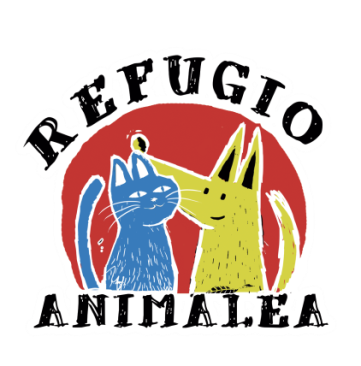     HOJA DE INSCRIPCIÓN SOCIOASOCIACIÓN PROTECTORA DE ANIMALES DE VILLAMALEA “ANIMALEA NOTHUNDE”Una vez rellenado envíalo a animalea@animalea.org	Asunto: “Alta Socio”La Asociación Protectora de Animales Animalea Nothunde, es una asociación sin ánimo de lucro, que tiene como objetivo principal la defensa y protección de los animales. Fundada en 2013 pretende denunciar el abandono y el maltrato animal, realizar campañas de concienciación ciudadana sobre los derechos de los animales y mantener y mejorar el Centro de acogida y adopción de animales abandonados.Sí, quiero ser socio de la Asociación Protectora de Animales Animalea de Villamalea:Nombre y apellidos: ………………………………………………………………………………………………………….DNI: …………………………………………………   Fecha de nacimiento: …………………………………………..Dirección: ………………………………………… Localidad: ……………………………………. C.P:………………………Teléfono móvil: ………………………………………… Teléfono fijo: ……………………………………..Correo electrónico: ………………………………………………………………CUOTA DE SOCIOMínimo 36 euros anuales. Si eliges esta opción, ha de ser un pago único anual.IMPORTE A DONAR: ……………….. Euros.Periodicidad:Semestral………		Anual………(Los cuotas se pasarán al inicio de cada semestre, Enero y Junio)	DATOS PARA LA DOMICILIACIÓN BANCARIASWIFT: _ _ _ _ _ _ _ _ _ _ _IBAN: _ _ _ _    _ _ _ _   _ _ _ _  _ _  _ _ _ _ _ _ _ _ _ _TITULAR DE LA CUENTA:…………………………………………………………………………………………..Fecha y firma:Estos datos son confidenciales y están protegidos por la vigente Ley Orgánica de Protección de Datos. Los datos proporcionados serán utilizados exclusivamente por la Asociación Protectora de Animales Animalea Nothunde para facilitar al que suscribe la ficha, la realización de su voluntad de apoyar y colaborar con la Asociación. Están garantizados los derechos de acceso, rectificación y cancelación de los datos, que pueden ejercerse contactando con nosotros.